ことば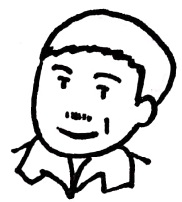 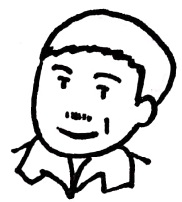 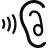 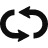 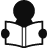 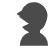 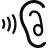 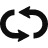 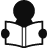 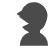 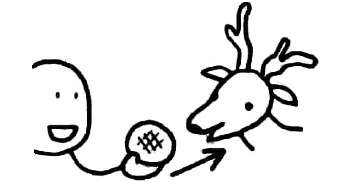 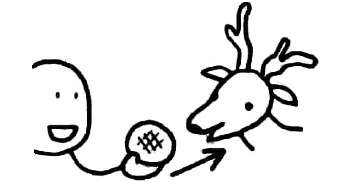 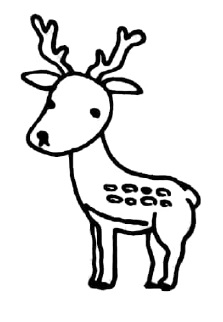 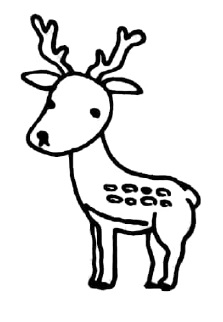 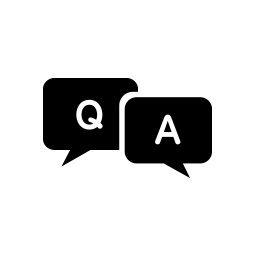 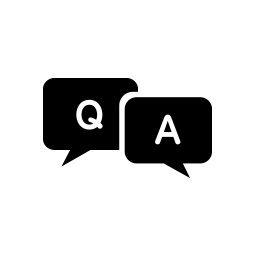 Q&A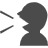 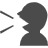 にえましょう①あなたはがきですか。どこへきたいですか。どんなですか。②でをしたいですか。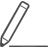 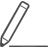 しましょう・きましょう　　あなたのやでしたいことをしてください。ちょっと①をたことがあります。　／　へったことがありません。②へきたいです。おせんべいおやつりますのQ1:ホセさんはがきですか。Q2:ホセさんはへったことがありますか。Q3：はどんなですか。Q4：ホセさんはをたことがありますか。A1:はい、きです。のいろいろなへきました。A2:いいえ、ありません。A3:とてもいです。おがたくさんあります。A4:はい。でたことがあります。でも、でたことがありません。